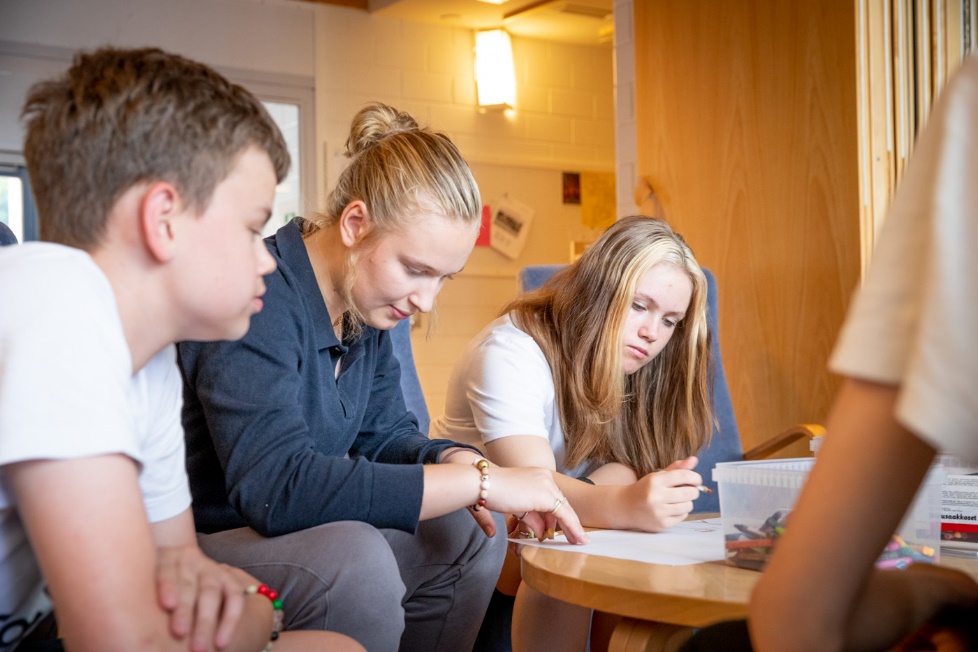 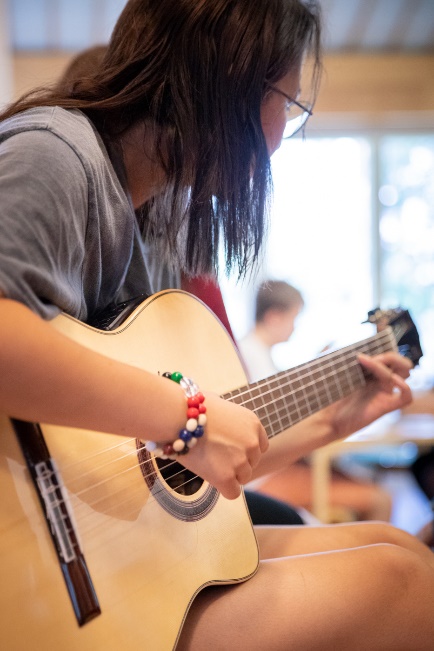 TERVETULOA SATELLIITTIRIPPIKOULULAISEKSI JÄRVENPÄÄN SEURAKUNTAAN 2022!Käyt rippikoulusi muualla kuin Järvenpään seurakunnan järjestämänä. Kuitenkin on tärkeää osallistua oman seurakunnan tapahtumiin. Tässä kirjeessä on päivämäärät, joissa sinun tulee olla paikalla, jotta saat kotiseurakuntajakson suoritettua. Mikäli sinun on mahdotonta päästä johonkin ennakkotapaamisista, ilmoita siitä etukäteen ohjaajalle (muista viestissä laittaa oma nimesi ja merkintä, että olet tässä satelliittiryhmässä) ja sovi, miten korvaat tapaamisen! Kevätjakson lopussa saat todistuksen suoritetusta ennakkojaksosta, jonka voit viedä oman rippikoulusi ohjaajille. Järvenpään seurakunta lahjoittaa sinulle myös Raamatun.Kokoonnumme ennen kaikkia tapaamisia ulkona seurakuntatalon edessä yläpihalla ja menemme tapahtumiin ryhmänä. Aloitustapaaminen to 20.1.2022 klo 17.30-18.30 Kirkonkulman nuortentila, Kirkkotie 6Betonimessu 1.2.2022 klo 17.45-19.15, Järvenpään kirkkoMessu su 27.2. klo 9.45-12, Järvenpään kirkkoNuortenilta pe 29.4. klo 18-20, Kirkonkulman nuortentila, Kirkkotie 6Rippikoulukaruselli to 19.5. klo 18-19, Järvenpään kirkko  (Tämän tapaamisen yhteydessä saat todistuksen käydystä seurakuntayhteysjaksosta)Antoisa rippikoulukevättä!Matilda Oksanen, ryhmän vastaava p 040 861 6364Maria Puotiniemi, rippikoulupappi p 040 689 5299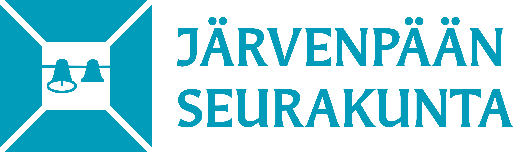          Satelliittirippikoulut 2022 / Järvenpään seurakuntaOlen käynyt Järvenpään seurakunnan jumalanpalveluksessa ______/_______ 2022Messun teemana oli __________________________________Tuttuja asioita jumalanpalveluksessa oli ______________________________________________________________________________________________________________________________________________________________________________Jumalanpalveluksessa ihmettelin ____________________________________________________________________________________________________________________________________________________________________________________Oma nimi __________________________________________________Papin/muun työntekijän kuittaus _________________________________________LEIKKAA TÄSTÄ--------------------------------------------------------------------------Satelliittirippikoulut 2022 / rippikoululaisen nimi _______________________________________________________________tapahtuma, johon osallistuit ________________________________________________________________paikka ja päivämäärä __________________________________________työntekijän allekirjoitus ___________________________________________